HOW MANY …..?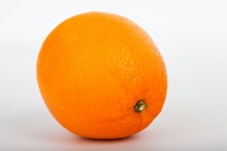 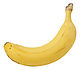 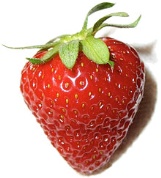 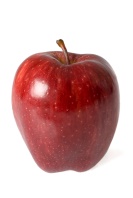 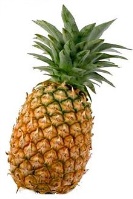 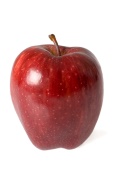 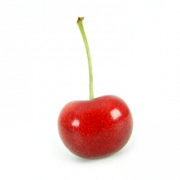 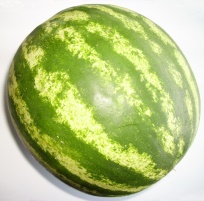 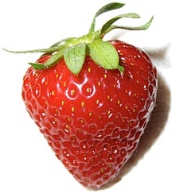 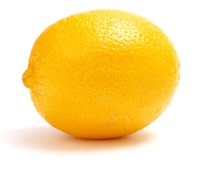 